Oświadczenie dla opiekunów osób niepełnoletnichTURNIEJ: V Puchar Krakowa, 13.05.2023 KrakówKLUB: KLUB SPORTOWY ORIENTDANE ZAWODNIKA: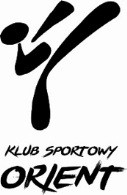 Imię i nazwisko:.............................................................................................................Data urodzenia:............................................Stopień szkoleniowy:....................................wzrost:....................................waga:....................................telefon kontaktowy do prawnego opiekuna:..............................................................sprzęt do wypożyczenia………………………………………Dojazd:                    z klubem                 samodzielnieJa, niżej podpisany(a), oświadczam, że jestem prawnym opiekunem ww. zawodnika oraz że zapoznałem(am) się z regulaminem zawodów dostępnym na stronie: www.put.org.pl i wyrażam zgodę na udział podopiecznego w ww. turnieju. Jestem świadom(a), że taekwon-do, tak jak każdy sport obarczony jest ryzykiem utraty zdrowia, jednocześnie zwalniam z jakiejkolwiek odpowiedzialności z zaistniałego wypadku klub który podopieczny reprezentuje, Związek Sportowy Polska Unia Taekwon-do, organizatorów oraz wszystkie osoby związane z organizacją turnieju (sędziów, zarząd ZS PUT, zarząd klubu organizatora, itp.) oraz oświadczam, że nie będę występował z żadnymi roszczeniami prawnymi oraz finansowymi wobec wyżej wymienionych.Oświadczam również, że podopieczny jest w dobrej kondycji fizycznej i psychicznej, czuje się dobrze, jest zdrowy jego stan zdrowia nie stanowi zagrożenia dla jego samego (jej samej), przeciwników ani innych osób przebywających na miejscu zawodów.Wyrażam zgodę na nieodpłatne i nieograniczone czasowo i terytorialnie wykorzystanie wizerunku podopiecznego utrwalonego na zdjęciach oraz relacjach wideo wykonanych w ramach działalności związku sportowego na potrzeby przygotowania materiałów prasowych, telewizyjnych, na stronę internetową związku oraz związkowe profile na portalach społecznościowych (zgodnie z Ustawą o prawie autorskich i prawach pokrewnych z dnia 4.02.1994r. Dz.U.Z 1994r. Nr 24 poz. 83, art. 81)Wyrażam zgodę na przetwarzanie danych osobowych zgodnie z rozporządzeniem o ochronie danych z dnia 27 kwietnia 2016r. (Rozporządzenie Parlamentu Europejskiego i Rady (UE) 2016/679 w sprawie ochrony osób fizycznych w związku z przetwarzaniem danych osobowych i w sprawie swobodnego przepływu takich danych oraz uchylenia dyrektywy 95/46/WE – ogólne  rozporządzenie o ochronie danych zwane RODO).  Zgodnie z ww. rozporządzeniem informujemy, iż administratorem danych jest Związek Sportowy Polska Unia Taekwon-do  z siedzibą w Częstochowie, Al. Pokoju 16/26,  informacje w zakresie ochrony danych osobowych udzielane są pod adresem e-mail: biuro@put.org.pl . Dane osobowe przetwarzane są w celu organizacji zajęć sportowych, obozów, zgrupowań, szkoleń, zawodów, kursów i turniejów sportowych i mogą być udostępniane w zakresie niezbędnym innym podmiotom współpracującym  z administratorem danych osobowych. Osoba wyrażająca zgodę na przetwarzanie danych osobowych posiada prawo dostępu do treści swoich danych oraz prawo ich sprostowania, usunięcia, ograniczenia przetwarzania, prawo do przenoszenia danych, prawo do cofnięcia zgody jak i posiada prawo do wniesienia skargi do Urzędu Ochrony Danych Osobowych, gdy uzna, że przetwarzanie danych osobowych jej dotyczących narusza przepisy ogólnego rozporządzenia o ochronie danych osobowych z dnia 27 kwietnia 2016 r. Dane osobowe przetwarzane na podstawie zgody,  przetwarzane będą nie dłużej niż jest to niezbędne dla prawidłowej realizacji celu przetwarzania , chyba że dłuższy okres przetwarzania wynika z innych przepisów prawa. Zostałem/am powiadomiony/na, że wyrażenie przeze mnie zgody jest w pełni dobrowolne, jednakże konieczne w związku z wyrażeniem przeze mnie chęci uczestnictwa podopiecznego w ww. turnieju.…...............................................(pełny podpis prawnego opiekuna, data)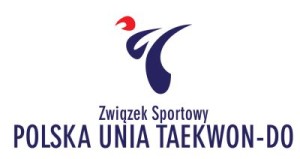 